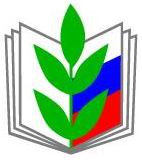 ГОД  ПРОФСОЮЗНОГО PR -  ДВИЖЕНИЯ ЦЕЛИ И ЗАДАЧИ ГОДАГод  профсоюзного PR-движения проводится с целью дальнейшего улучшения и развития информационной работы в Профсоюзе, формирования положительного имиджа Профсоюза, популяризации его деятельности в сфере образования и обществе; укрепления взаимодействия с социальными партнерами, усиления мотивации профсоюзного членства, стимулирования социальной активности членов Профсоюза, а также расширения возможностей организаций и членов Профсоюза по поиску, получению и распространению качественной профсоюзной информацииПлан мероприятий Североморской городской  организации профсоюза работников народного образования и наукиПримечание:   Мероприятия Года профсоюзного PR-движения дополняются иными мероприятиями с учётом  реальных возможностей и творчества председателей  первичных профсоюзных организаций.Председатель городского                          Л.В. Банацкаякомитета Профсоюза№МероприятияСроки1Создание на сайте управления образования странички                                       « Профсоюз»  посвященного Году профсоюзного PRянварь2Подведение итогов конкурса  профсоюзного видеороликамарт3Мониторинг содержания информационных ресурсов  первичных профсоюзных организацийфевраль4Подготовка и распространение информационно-методических материалов по информационной работе,  PR-деятельности и другим направлениям работыв течении года5Семинары-совещания  для председателей, уполномоченных по ОТ и ответственных за информационную работув течении года6Ведение рубрики  «новости в профсоюзе»  на сайте управления образования на  страничке « Профсоюз»в течении года7Конкурс  на лучший  информационный плакат  по  ОТ среди первичных профсоюзных  организацийапрель8Конкурс  по ОТ « Весенние фантазии – 2017г  « Помни работник везде и всегда главное – это  охрана труда»  апрель9Семинар-совещание по охране труда по теме: «Система управления охраной труда как часть общей системы управления деятельностью образовательной организации»  апрель10Участие во «Всемирном дне охраны труда» апрель-май11Фотоконкурс в социальной сети   в  контакте «Мой профсоюзный первомай»   для молодых педагогов   ко дню солидарности трудящихся 1 маямай12Формирование сети ответственных за информационную работу  первичных профсоюзных организацияхв течении года13 Семинар-обучение для профсоюзного актива на тему «Информационное взаимодействие внутри профсоюзной структуры»сентябрь14 Круглый стол «Практика информационной работы в первичной профсоюзной организации»октябрь15Профсоюзный городской  конкурс                                                               « Лучший социальный партнер профсоюзной организации -  2017г»ноябрь16Итоги проведения  Года профсоюзного PR- движения на заседании Президиума Североморской городской организации профсоюза работников народного образования и наукидекабрь